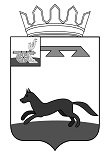 АДМИНИСТРАЦИЯ   МУНИЦИПАЛЬНОГО   ОБРАЗОВАНИЯ«ХИСЛАВИЧСКИЙ   РАЙОН» СМОЛЕНСКОЙ  ОБЛАСТИП О С Т А Н О В Л Е Н И ЕПроект от 10 января 2022 г. О внесении изменений в муниципальную программу «Развитие физической культуры и спорта в муниципальном образовании «Хиславичский район» Смоленской области»          Администрация муниципального образования «Хиславичский район» Смоленской области  п о с т а н о в л я е т:Внести в муниципальную программу «Развитие физической культуры и спорта в муниципальном образовании «Хиславичский район» Смоленской области», утвержденную постановлением Администрации муниципального образования «Хиславичский район» Смоленской области от 06.11.2013 № 303 (в ред. Постановлений Администрации муниципального образования «Хиславичский район» Смоленской области № 399 от 24.12.2014, № 421 от 31.12.2014, № 183 от 16.07.2015, № 397 от 31.12.2015, № 299 от 08.08.2016, № 412 от 01.11.2016, № 166 от 30.03.2017, № 363 от 09.08.2017, № 74 от 13.02.2018, № 494 от 13.08.2018, № 623 от 09.11.2018, № 675  от 06.12.2018, № 678 от 07.12.2018, № 265 от 24.07.2019, № 340 от 24.09.2019, № 418 от 15.10.2019,№ 439 от 28.10.2019г, № 521 от 05.12.2019, № 29 от 29.01.2020, № 64 от 10.02.2021, № 166 от 19.04.2021) изменения, изложив муниципальную программу в новой редакции (прилагается).Глава муниципального образования «Хиславичский район» Смоленской области                                                                             А.В.ЗагребаевПАСПОРТмуниципальной программы«Развитие физической культуры и спорта в муниципальном образовании «Хиславичский район» Смоленской области» 1. Основные положения2. Показатели муниципальной программы 3. Общая характеристика социально-экономической сферы реализации муниципальной программы       Физическая культура и спорт являются неотъемлемой составляющей здорового образа жизни. В нынешних условиях физкультурно-спортивные услуги – важный фактор физического и духовного воспитания и развития человека, укрепления здоровья нации, социальной профилактики заболеваний,  активной организации отдыха населения.         Роль спорта становится не только социальным, но и политическим фактором в современном мире.  Однако в последние годы из-за недостатка финансовых ресурсов и внимания со стороны государства этот некогда колоссальный потенциал во многом был утерян. Особую тревогу вызывает состояние здоровья работающего населения, на которое большое влияние оказывают низкий уровень реальных доходов, распространенность вредных привычек. Это требует решения комплекса социальных и экономических проблем в сфере физической культуры и спорта.В настоящее время имеется ряд проблем, влияющих на полноценную работу физкультурно-оздоровительного комплекса, требующих неотложного решения, в том числе:недостаточное привлечение населения к регулярным занятиям физической культурой и спортом;недостаток спортивного инвентаря, экипировки спортсменов;недостаточное финансирование материально-технической базы;недостаточное количество профессиональных тренерских кадров.        Необходимо пропагандировать здоровый образ жизни, привлекать детей и подростков к физической культуре, популяризации массового спорта, применять новые технологии в развитии спорта.  Для полноценного удовлетворения потребностей жителей Хиславичского района в обеспечении свободного доступа к занятиям физической культурой и спортом требуются серьезные и стабильные меры.     4. Цели, целевые показатели, описание ожидаемых конечных результатов, сроки и этапы реализации подпрограммыОсновная цель подпрограммы – это организация занятий физической культурой и спортом. Развитие физической культуры и массового спорта для населения всех возрастов и категорий, В связи с возможным уменьшением населения в зоне обслуживания, целевые показатели подпрограммы могут  снижаться. Для предупреждения подобной ситуации необходимо обратить внимание  на организацию занятий для людей с ограниченными возможностями, малообеспеченных и многодетных семей. 5. Перечень основных мероприятий программы.5.1.  Привлечение населения к занятиям физической культурой и спортом:Проведение спортивных  соревнований и  чемпионатов по различным видам спорта; Проведение Чемпионатов на первенство  района  среди  школьников, Акция  «Спорт против наркотиков».Реализация мероприятий программы предполагает пропаганду здорового образа жизни включают в себя производство и размещение рекламы на стендах, в СМИ и сети Интернет проведение периодических опросов населения с целью выявления удовлетворенности организацией занятий физической культурой и спортом.Создание официального сайта муниципального бюджетного учреждения «Физкультурно-оздоровительный комплекс имени  Г.И. Сидоренкова»5.2. Приобретение спортивного инвентаря, экипировки спортсменов:Реализация  мероприятий Программы предполагает приобретение и установку недостающего спортинвентаря, приобретение спортивной экипировки для сборных команд поселка.5.3 Улучшение состояния материально-технической базы:Реализация мероприятий  Программы предполагает  приобретение мебели, приобретение оргтехники.5.4. Совершенствование кадрового состава (обучение):Реализация  мероприятий предполагает  обучение на курсах повышения квалификации, участие в обучающих семинарах, участие в конкурсах и соревнованиях различного уровня.  (% человек, повысивших квалификацию)6. Обоснование ресурсного обеспечения программы.Объем финансирования Программы составляет 44537,07 тыс. рублей за счет средств местного бюджета, в том числе по годам:2014 -2020 годы-  27108,77 тыс. рублей;2021 год  - 4833,2 тыс.рублей;2022 год  - 5264,1 тыс.рублей;2023 год  - 3960,5 тыс.рублей;2024 год  - 3370,5 тыс.рублей.Объемы финансирования мероприятий Программы из бюджета района подлежат уточнению при формировании бюджета на соответствующий финансовый год.Приложение №  1к муниципальной программе «Развитие физической культуры и спорта в муниципальном образовании «Хиславичский  район» Смоленской области» ПЛАН реализации муниципальной подпрограммы на 2022 - 2024 годы «Развитие физической культуры и спорта в муниципальном образовании «Хиславичский район» Смоленской области» Администратор  муниципальной программы   Отдел по культуре и спорту Администрации муниципального образования «Хиславичский район» Смоленской областиИсполнители основных мероприятий муниципальной программы  Отдел по культуре и спорту Администрации муниципального образования «Хиславичский район» Смоленской области;
МБУ «Физкультурно-оздоровительный комплекс им. Г.И. Сидоренкова»     Направления (подпрограммы)отсутствуютРегиональные проекты, реализуемые в рамкахмуниципальной программыотсутствуютЦель муниципальной программыПродвижение и развитие физической культурой и спортом населения района                               Сроки (этапы) реализации муниципальной программы1 этап: 2014 – 2020 годы2 этап: 2021 – 2024 годыОбъемы ассигнований муниципальной программы (по годам реализации и в разрезе источников финансирования)Общий объем финансирования программы составляет  44537,07тыс.рублей, в том числе по годам:2014 – 2020 годы: 27108,77 тыс.рублей; 2021 год –4833,2 тыс.рублей; 2022 год – 5264,1 тыс.рублей; 2023 год –3960,5 тыс.рублей;2024 год – 3370,5 тыс.рублей;Программа финансируется за счет средств местного и областного бюджетовНаименование показателя, единица измеренияБазовое значение показателяПланируемое значение показателяПланируемое значение показателяПланируемое значение показателяНаименование показателя, единица измеренияБазовое значение показателяОчередной финансовый год1-й год планового периода2-й год планового периодаНаименование показателя, единица измерения2021 год2022 год2023 год2024 годКоличество систематически занимающихся (чел.)160160160160Количество  посещений в год2600100001000010000№ п/пНаименование Исполни-тельмероприятия    
Источник финан-сового   обеспече-ния (расшиф-ровать)Объем средств на реализацию муниципальной программы на отчетный год и плановый период (тыс. рублей)Объем средств на реализацию муниципальной программы на отчетный год и плановый период (тыс. рублей)Объем средств на реализацию муниципальной программы на отчетный год и плановый период (тыс. рублей)Объем средств на реализацию муниципальной программы на отчетный год и плановый период (тыс. рублей)Планируемое значение показателя реализации муниципальной программы на отчетный год и плановый периодПланируемое значение показателя реализации муниципальной программы на отчетный год и плановый периодПланируемое значение показателя реализации муниципальной программы на отчетный год и плановый период№ п/пНаименование Исполни-тельмероприятия    
Источник финан-сового   обеспече-ния (расшиф-ровать)всегоочередной финансо-вый 2022 год1-й год планового периода 2023 г.2-й год планового периода2024 г.очередной финансовый год1-й год планового периода2-й год планового периода12345678991011Продвижение и развитие физической культурой и спортом населения районаПродвижение и развитие физической культурой и спортом населения районаПродвижение и развитие физической культурой и спортом населения районаПродвижение и развитие физической культурой и спортом населения районаПродвижение и развитие физической культурой и спортом населения районаПродвижение и развитие физической культурой и спортом населения районаПродвижение и развитие физической культурой и спортом населения районаПродвижение и развитие физической культурой и спортом населения районаПродвижение и развитие физической культурой и спортом населения районаПродвижение и развитие физической культурой и спортом населения районаПродвижение и развитие физической культурой и спортом населения районаПродвижение и развитие физической культурой и спортом населения района1.Привлечение населения к занятиям физической культурой и спортом1.Привлечение населения к занятиям физической культурой и спортом1.Привлечение населения к занятиям физической культурой и спортом1.Привлечение населения к занятиям физической культурой и спортом1.Привлечение населения к занятиям физической культурой и спортом1.Привлечение населения к занятиям физической культурой и спортом1.Привлечение населения к занятиям физической культурой и спортом1.Привлечение населения к занятиям физической культурой и спортом1.Привлечение населения к занятиям физической культурой и спортом1.Привлечение населения к занятиям физической культурой и спортом1.Привлечение населения к занятиям физической культурой и спортом1.Привлечение населения к занятиям физической культурой и спортом1.1.Количество систематически занимающихся (чел.)МБУ «ФОК им. Г.И. Сидоренкова»
специалист по спортуххххх1601601601601.2.Количество секций МБУ «ФОК им. Г.И. Сидоренкова»
специалист Отдел по культуре и спорту,ххххх11111.3.Проведение спортивных  соревнований и  чемпионатов, фестивалей  по различным видам спорта; Всероссийского физкультурно-спортивного комплекса  «Готов к труду и обороне»МБУ «ФОК им. Г.И. Сидоренкова»
специалист Отдел по культуре и спорту,Местный 
бюджет330,0165,0165,00,0хххх1.4.Внедрение Всероссийского физкультурно-спортивного комплекса  «Готов к труду и обороне» в Хиславичском районе; создание условий для всех слоев населения, развитие инфраструктуры  для занятий массовым спортом по месту жительстваМБУ «ФОК им. Г.И. Сидоренкова»,
специалист по спортуМестный 
бюджет0000хххх1.5.Подготовка площадок и установка оборудования в целях оснащения спортивным оборудованием малых  спортивных площадок центров тестирования Всероссийского физкультурно-спортивного комплекса «Готов к труду и обороне» (ГТО) МБУ «ФОК им. Г.И. Сидоренкова»,
специалист по спорту0000ххххИтого по привлечению населения к занятиям физической культурой и спортомИтого по привлечению населения к занятиям физической культурой и спортом330,0165,0165,00,0хххх2. Улучшение состояния материально-технической базы2. Улучшение состояния материально-технической базы2. Улучшение состояния материально-технической базы2. Улучшение состояния материально-технической базы2. Улучшение состояния материально-технической базы2. Улучшение состояния материально-технической базы2. Улучшение состояния материально-технической базы2. Улучшение состояния материально-технической базы2. Улучшение состояния материально-технической базы2. Улучшение состояния материально-технической базы2. Улучшение состояния материально-технической базы2. Улучшение состояния материально-технической базы2.1.Приобретение  спортивного инвентаря  Отдел по культуре и спортуМБУ «ФОК им. Г.И. Сидоренкова»Местный 
бюджет
44,044,00,00,00хххх2.2.Приобретение экипировки для  спортсменовОтдел по культуре и спорту
Местный 
бюджет 
150,075,075,00,0хххх2.3.Пополнение  материальных запасов
МБУ «ФОК им. Г.И. Сидоренкова»;
Местный 
бюджет 
42,042,00,00,0хххх2.4.Оплата трафикаМБУ «ФОК им. Г.И. Сидоренкова»Местный 
бюджет
20,020,00,00,0хххх2.5.Оплата  коммунальных услугМБУ «ФОК им. Г.И. Сидоренкова»Местный 
бюджет
590,0590,00,00,0хххх2.6.Оплата услуг связи, прочих услуг, прочие расходов, услуг и  работ по содержанию имуществаМБУ «ФОК им. Г.И. Сидоренкова»Местный 
бюджет
252,0252,00,00,0хххх2.7.Обязательное страхование гражданской ответственности владельца опасного объекта за причинение вреда в результате аварии на опасном объектеМБУ «ФОК им. Г.И. Сидоренкова»Местный 
бюджет10,010,00,00,0хххх2.8.Текущий ремонт МБУ «ФОК им. Г.И. Сидоренкова»Местный 
бюджет20,020,00,00,0хххх2.9.Сертификация стадиона , сертификация ФОКаМБУ «ФОК им. Г.И. Сидоренкова»Местный 
бюджет95,095,00,00,0хххх2.10.Налог на имущество МБУ «ФОК им. Г.И. Сидоренкова»Местный 
бюджет568,6568,60,00,0ххххИтого по улучшение состояния материально-технической базыИтого по улучшение состояния материально-технической базы1791,61716,675,00,0хххх3. Совершенствование кадрового состава 3. Совершенствование кадрового состава 3. Совершенствование кадрового состава 3. Совершенствование кадрового состава 3. Совершенствование кадрового состава 3. Совершенствование кадрового состава 3. Совершенствование кадрового состава 3. Совершенствование кадрового состава 3. Совершенствование кадрового состава 3. Совершенствование кадрового состава 3. Совершенствование кадрового состава 3. Совершенствование кадрового состава 3.1.Доля  специалистов, повысивших квалификацию  (%)хххххх00003.2. курсы повышения квалификации, обучение Отдел по культуре и спорту
МБУ «ФОК им. Г.И. Сидоренкова»Местный 
бюджет12,012,00,00,0хххх3.2.Оплата труда работников МБУ «ФОК им.Г.И.Сидоренкова»Отдел по культуре и спорту
МБУ «ФОК им. Г.И. Сидоренкова»Местный 
бюджет10461,53370,53720,53370,5ххххИтого по совершенствованию кадрового состава  Итого по совершенствованию кадрового состава  10473,53382,53720,53370,5хххИтого по муниципальной программеИтого по муниципальной программе12595,15264,13960,53370,5ххх